Возможности и перспективы Центра молодежного инновационного творчестваВ современных социально-экономических условиях предъявляются повышенные требования к развитию творческих способностей будущих рабочих и специалистов, к их владению знаниями и умениями изобретательской деятельности. Это непосредственно влияет на повышение их конкурентоспособности, профессиональной мобильности, предприимчивости и инициативности. Задачу подготовки кадров решают профессиональные учебные заведения, которые  переживают тяжелые времена: современная экономика идет по пути модернизации оборудования, происходит переоснащение промышленных предприятий, остро стоит вопрос о новых высококвалифицированных кадрах, а подавляющее большинство абитуриентов не владеет техническим мышлением, технической грамотностью. Им достаточно сложно научиться владеть современным оборудованием, особенно если это касается оборудования с программным управлением.В 2012 году было заключено соглашение между Краевым государственным автономным учреждением «Красноярский региональный инновационно-технологический бизнес-инкубатор» (КГАУ «КРИТБИ»), федеральным государственным бюджетным образовательным учреждением высшего профессионального образования «Сибирский государственный аэрокосмический университет имени академика М.Ф. Решетнева» (ФГБОУ ВПО «СибГАУ»), краевым государственным бюджетным образовательным учреждением среднего профессионального образования «Сосновоборский автомеханический техникум» (КГБОУ СПО «Сосновоборский автомеханический техникум»). Предметом соглашения является взаимодействие сторон с целью развития инновационной активности на территории Красноярского края на основе совместного эффективного использования имеющихся ресурсов, в том числе:- совместная работа по выполнению опытно-конструкторских работ для предприятий Красноярского края и России, испытывающих потребность в инновационных разработках;- создание условий и механизмов для реализации опытно-экспериментальных работ, связанных с отработкой новых режимов резанья материалов;- совершенствование системы подготовки компетентных специалистов для предприятий Красноярского края на основе новых образовательных технологий и структурной интеграции науки, образования и инновационного предпринимательства, а также высокотехнологичного производства.В мае 2013 года Сосновоборский автомеханический техникум принял участие в конкурсном отборе на создание Центра молодежного инновационного творчества и стал одним из пяти победителей.В настоящее время ведется монтаж оборудования Центра, открытие которого планируется провести в конце октября текущего года.Разработана программа работы ЦМИТ, согласованная с Министерством образования и науки Красноярского края, руководитель ЦМИТ техникума проходит обучение в г.Москва.В производственной лаборатории обучающиеся будут проектировать и изготавливать свои собственные продукты. Какие перспективы открывает Центр молодежного инновационного творчества? Во-первых, совмещение оборудования ЦМИТ и Центра машиностроения и металлообработки даст возможность создания высокотехнологичного комплекса, повышающего качество подготовки обучающихся и расширяющего его возможности.Во-вторых, обучение и работа на высокотехнологичном оборудовании предполагают техническую грамотность, техническое мышление, что очень слабо проявляется у наших абитуриентов. Привлечение учащихся школ к занятиям на базе Центра молодежного инновационного творчества будет способствовать формированию в них таких качеств, позволит им еще до поступления в техникум приобщиться к высоким технологиям, повысит интерес к техническим специальностям и профессиям.В-третьих, это позволит повысить качество подготовки на базе Центра машиностроения и металлообработки, и в полной мере реализовать потребности работодателей в высококвалифицированных специалистах.Помимо этого, достигнуты договоренности с ОАО «Информационные спутниковые системы имени академика М.Ф.Решетнева» о разработке на базе ЦМИТ моделей космических спутников, планируется изготовление мини-станков с ПУ. Техникум в течение нескольких лет участвует в развитии робототехники, принимает участие в конкурсах на разных уровнях. Открытие ЦМИТ позволит поднять это направление деятельности на новый более качественный уровень, позволит привлечь к творческой деятельности не только студентов техникума, но и молодежь г.Сосновоборска и близлежащих населенных пунктов.Обучающиеся получат возможность освоить новейшее оборудование: 3D сканер, 3D принтер, фрезерный и токарный станки с ЧПУ, осциллограф, станок для лазерной резки и др. В процессе освоения оборудования ЦМИТ, обучающиеся учатся решать технологические проблемы, благодаря свободе творчества, развиваются инновации и создаются новые технические решения.Основным результатом ЦМИТ является активное вовлечение молодёжи в инновационную деятельность. ЦМИТ дает  свободу творчества и эксперимента.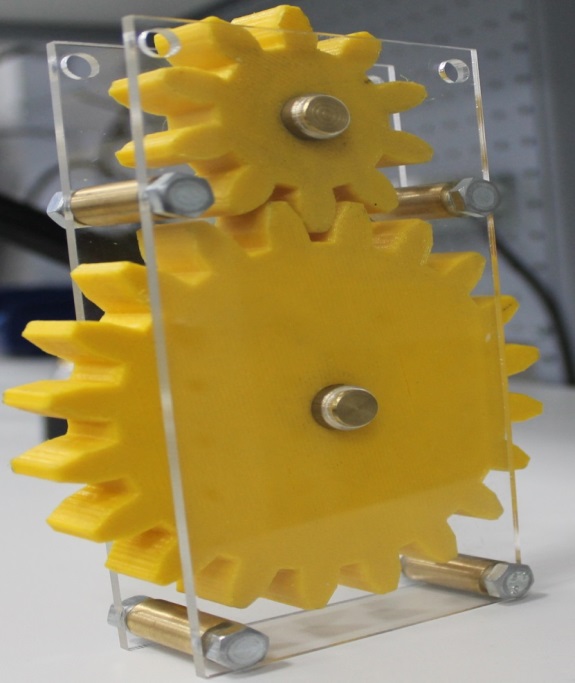 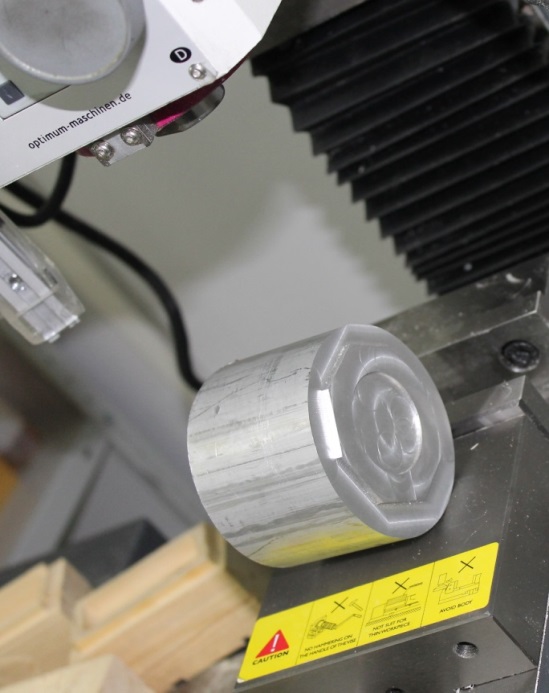 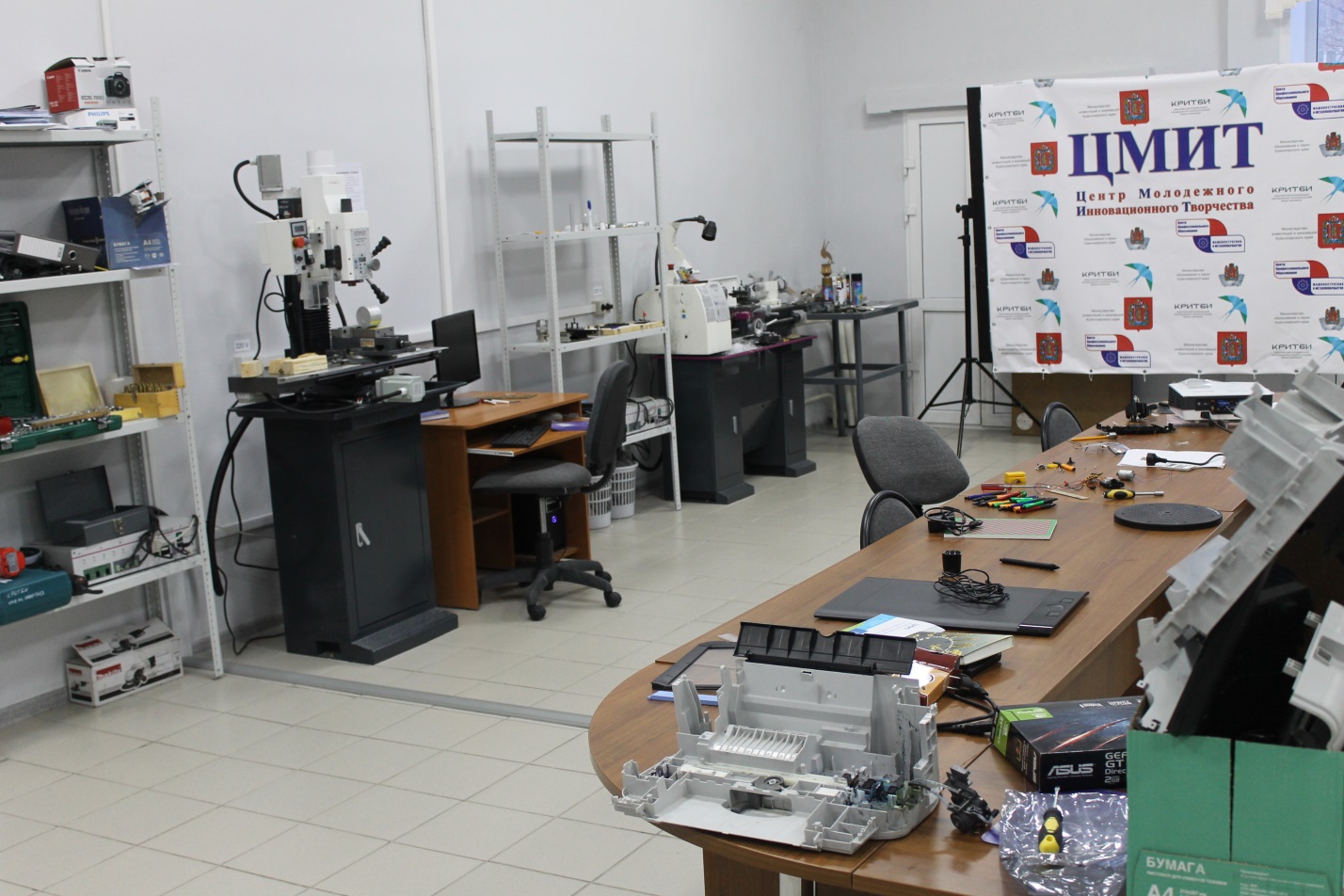 